جامعه الدول العربيه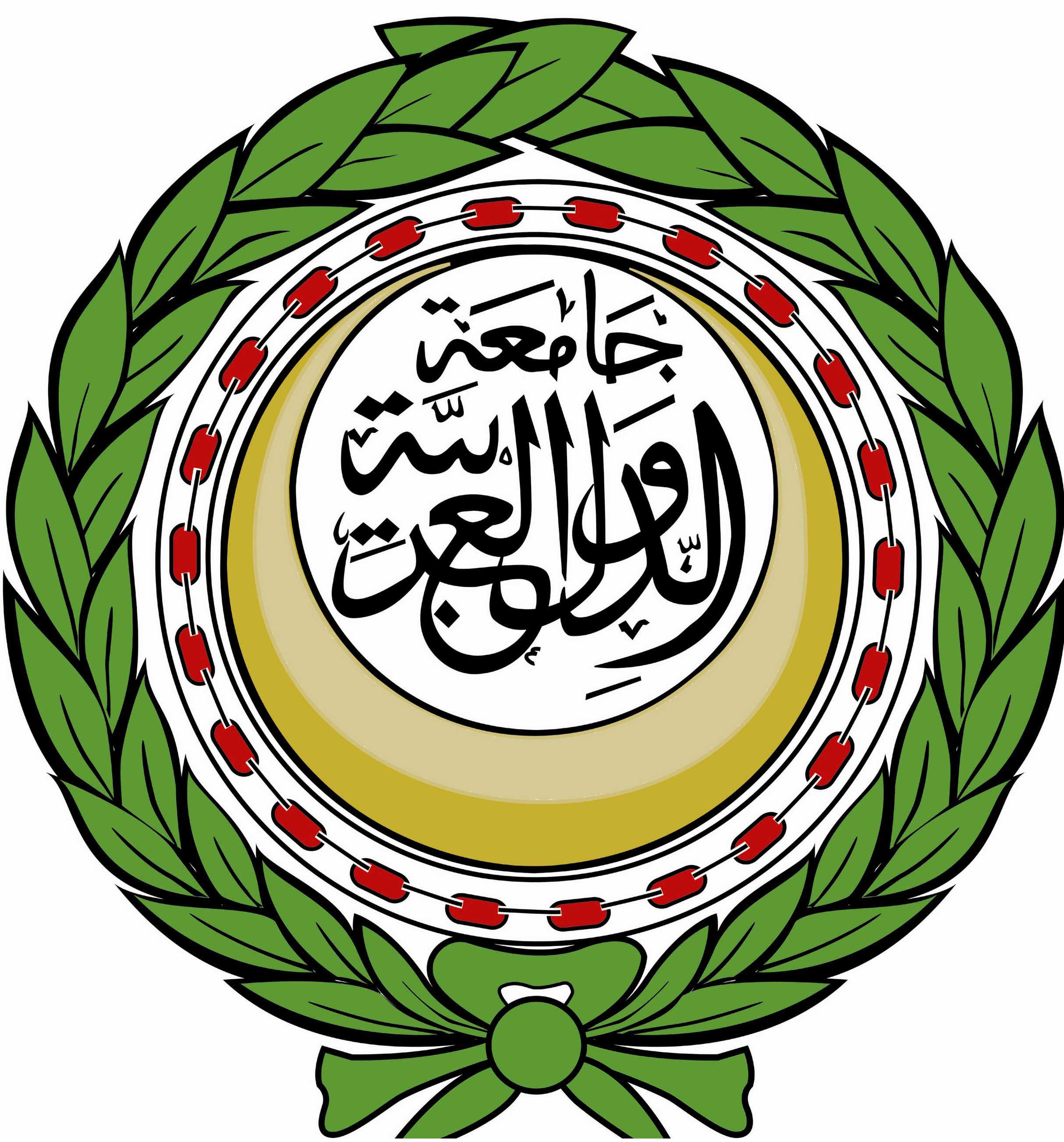 النمو السكاني السريع في الدول العربية وأثره على تقديم الخدمات الأساسية للمواطن العربييعاني العالم العربي من نمو سكاني سريع، حيث يزداد عدد السكان بمعدلات عالية. تتضمن هذه الدراسة ملخصًا للتحديات والآثار المترتبة على هذا النمو السكاني السريع على تقديم الخدمات الأساسية للمواطنين العرب.تصبح قضايا السكان والموارد والخدمات الأساسية في مقدمة جدول أعمال الحكومات العربية المختلفة خلال السنوات الخمس المقبلة على أقل تقدير حتى يستعيد الاقتصاد بكل مصادر قوته عافيته. ويحتاج الأمر إلى مراجعة لكل خطط التنمية العربية. وذلك يعد من علامات الاستقرار الحقيقي بغض النظر عن استمرار الأزمات السياسية الساخنةالعوامل المحفزة للنمو السكاني:عوامل اقتصادية واجتماعية تشمل الزيادة في معدلات الزواج وانخفاض معدلات الوفاة.تغيرات ثقافية ودينية تؤثر على مفهوم الأسرة والإنجاب.معدلات الخصوبة العالية: عندما تكون معدلات الخصوبة عالية، يزيد عدد الأطفال الذين يولدون سنوياً. تتأثر معدلات الخصوبة بالعوامل الثقافية والاقتصادية والاجتماعية، والتي يمكن أن تؤدي إلى زيادة معدلات الولادة.تحسين رعاية الصحة: تحسين رعاية الصحة يؤدي إلى زيادة معدلات البقاء على قيد الحياة للأفراد، وخاصة للأطفال الرضع والأمهات. هذا يؤدي إلى تزايد السكان.زيادة الأمل في المستقبل: عندما يعتقد الأفراد أن مستقبلهم آمن وأن لديهم القدرة على توفير لأسرهم، فإنهم عرضة للإنجاب بمعدلات أعلى.تخلف التخطيط الأسري: في البعض مناطق، قد يكون تخطيط الأسرة وتوفير وسائل منع الحمل غير متاح أو غير مألوف، مما يؤدي إلى زيادة عدد الأطفال.الثقافة والديانة: في بعض الثقافات والديانات، تُعزَز العائلات الكبيرة وتعتبر علامة على الازدهار والنجاح.الهجرة: يمكن أن تزيد الهجرة السكان من عدد السكان في المناطق المستقبلة.التعليم ومكانة المرأة: زيادة التعليم وتحسين مكانة المرأة في المجتمع يمكن أن يقللان من معدلات الخصوبة، لكن في المراحل الأولى، قد يؤدي التعليم العالي للنساء إلى زيادة معدلات النمو السكاني بسبب تأخير سن الزواج والإنجاب.التغيرات الاقتصادية: يمكن أن تؤدي التغيرات الاقتصادية وزيادة فرص العمل إلى زيادة معدلات النمو السكاني، حيث يشعر الأفراد بأنهم قادرون على توفير المزيد لأسرهم.الأمان والاستقرار: في المناطق التي تشهد نزاعات وعدم استقرار، يمكن أن يكون النمو السكاني أقل بسبب تأثيرات سلبية على الصحة والاقتصاد.السياسات الحكومية: تلعب السياسات الحكومية دورًا كبيرًا في توجيه معدلات النمو السكاني من خلال تشجيع التخطيط الأسري وتوفير وسائل منع الحمل وتحسين رعاية الصحة والتعليم.أثر النمو السكاني على تقديم الخدمات الصحية:زيادة الطلب على الخدمات الصحية وارتفاع ضغط النظام الصحي.تحديات في توفير الرعاية الصحية الجيدة وتمويلها.تأثير النمو السكاني على انتشار الأمراض والوقاية منهازيادة الضغط على البنية التحتية الصحية: يؤدي النمو السكاني السريع إلى زيادة الطلب على الخدمات الصحية، مما يضع ضغطًا إضافيًا على المستشفيات والعيادات ويمكن أن يؤدي إلى اكتظاظ وتقليل جودة الرعاية.تحديات التعليم: الزيادة في عدد الأطفال يفرض تحديات على النظام التعليمي، مما يتطلب مزيدًا من المدارس والمعلمين والموارد التعليمية.البطالة الشبابية: يزيد النمو السكاني من عدد الشباب الباحثين عن فرص عمل، وهذا يتطلب إجراءات لتوفير فرص العمل وتنمية المهارات.توفير السكن: تزيد الزيادة السكانية من الطلب على السكن، مما يمكن أن يزيد من تكلفة الإسكان ويؤثر على الإسكان المتاح للمواطنين.زيادة الحاجة للمياه والطاقة والغذاء: النمو السكاني يزيد من الاستهلاك في مجالات مثل المياه والطاقة والغذاء، وهذا يتطلب استثمارات إضافية في البنية التحتية.ضغوط على البيئة: الزيادة السكانية يمكن أن تزيد من التلوث والاستنزاف للموارد البيئية.السياسات والاستجابة الحكومية: يلزم وضع سياسات تنظم النمو السكاني وتعزز التخطيط الأسري وتوفير الخدمات الأساسية.فهذه الدراسة تسلط الضوء على تحديات النمو السكاني السريع في الدول العربية وتأثيرها على تقديم الخدمات الأساسية للمواطنين. توضح أهمية تنفيذ سياسات فعالة واستدامة لمعالجة هذه التحديات وتحسين جودة الحياة للمواطنين في المنطقة.أثر النمو السكاني على التعليم:ضغط متزايد على النظام التعليمي لتلبية احتياجات الطلاب المتزايدة.تحديات في توفير مدارس ومعلمين كافيين.تأثير الزيادة في السكان على جودة التعليم والفرص الوظيفية.أثر النمو السكاني على البطالة والاقتصاد:زيادة العمالة الشابة وضغوط البطالة.إذا لم تتوفر فرص العمل بمعدل يتناسب مع النمو السكاني، فإن ذلك قد يؤدي إلى زيادة معدلات البطالة، خاصة بين الشبابيمكن أن يكون هناك تأثير سلبي على الاقتصاد إذا كان هناك عدد كبير من الأشخاص العاطلين عن العمل، حيث يمكن أن يزيد ذلك من الأعباء الاقتصادية على الحكومة من خلال دعم البطالة.إمكانات العمالة الإضافية:من ناحية أخرى، يمكن أن يعتبر النمو السكاني السريع مصدرًا لإمكانات العمالة الإضافية.إذا تم استغلال هذا العنصر البشري بشكل فعال من خلال توفير فرص عمل مناسبة وتدريب مناسب، يمكن أن يساهم النمو السكاني في دعم النمو الاقتصادي.تأثير على الاستهلاك والسوق الداخلية:زيادة عدد السكان يعني زيادة عدد المستهلكين في السوق الداخلية للدولة.إذا كان هناك تحسين في مستوى الدخل والقدرة على الشراء لدي هذه السكان، يمكن أن يكون له تأثير إيجابي على الاقتصاد عبر زيادة الطلب على السلع والخدمات.ضغوط على البنية التحتية والخدمات الاجتماعية:يمكن أن يكون النمو السكاني مصدرًا لضغوط على البنية التحتية والخدمات الاجتماعية مثل التعليم والصحة والإسكان.إذا لم تتمكن الحكومة من تلبية احتياجات السكان الزائدة بسبب النمو السكاني، فإن ذلك يمكن أن يؤدي إلى تدهور الخدمات والتأثير على الجودة العامة للحياة.تحديات في التخطيط الاقتصادي: النمو السكاني يتطلب تخطيط اقتصادي دقيق لضمان استيعاب القوى العاملة الإضافية وتحقيق النمو الاقتصادي المستدام.تأثير البنية التحتية الاقتصادية والاجتماعية على قدرة الدول على توفير وظائف.ضرورة تحفيز النمو الاقتصادي لمواجهة التحديات الاقتصادية.التوصيات:تعزيز التثقيف الصحي وتوعية الشباب بأهمية التنظيم الأسري.تحسين البنية التحتية لتوفير الخدمات الصحية والتعليم.تنمية القطاعات الاقتصادية لتوفير فرص عمل للشباب.التركيز على التعاون الدولي ومشاركة الخبرات لمعالجة التحديات المشتركة.وإعادة تسليط الضوء على أهمية معالجة مشكلة النمو السكاني وأثرها على جودة حياة المواطنين في الدول العربي.